NEONATAL SEMINAR SIGN UP FORMPlease fill out the attached form (regardless of payment method) and return to secretary@marylandalpacas.org:Bonnie BieberMABA SecretaryNEW GROOVE ALPACAS216 Acorn DriveMiddletown, DE 19709COST: Payment by check made payable to MABA and sent to the address above or via Paypal (paypal.me/mdalpaca)MABA FARM members: NO COSTNon-Members or MABA Associate Members: $200 per farm (up to 2 people)CHECKS MUST BE RECEIVED NO LATER THAN MARCH 30TH.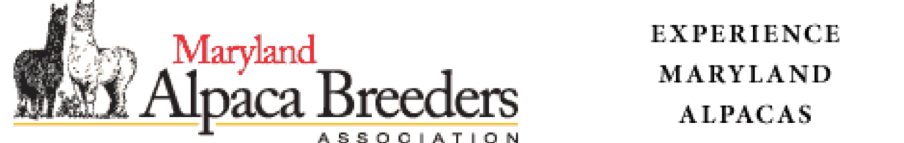 Name:Address:Phone (Cell):Email:# attending:Amount Enclosed:Special requests (food allergies etc):